ANEXO 1FOTOS DE TRABAJO DE CAMPO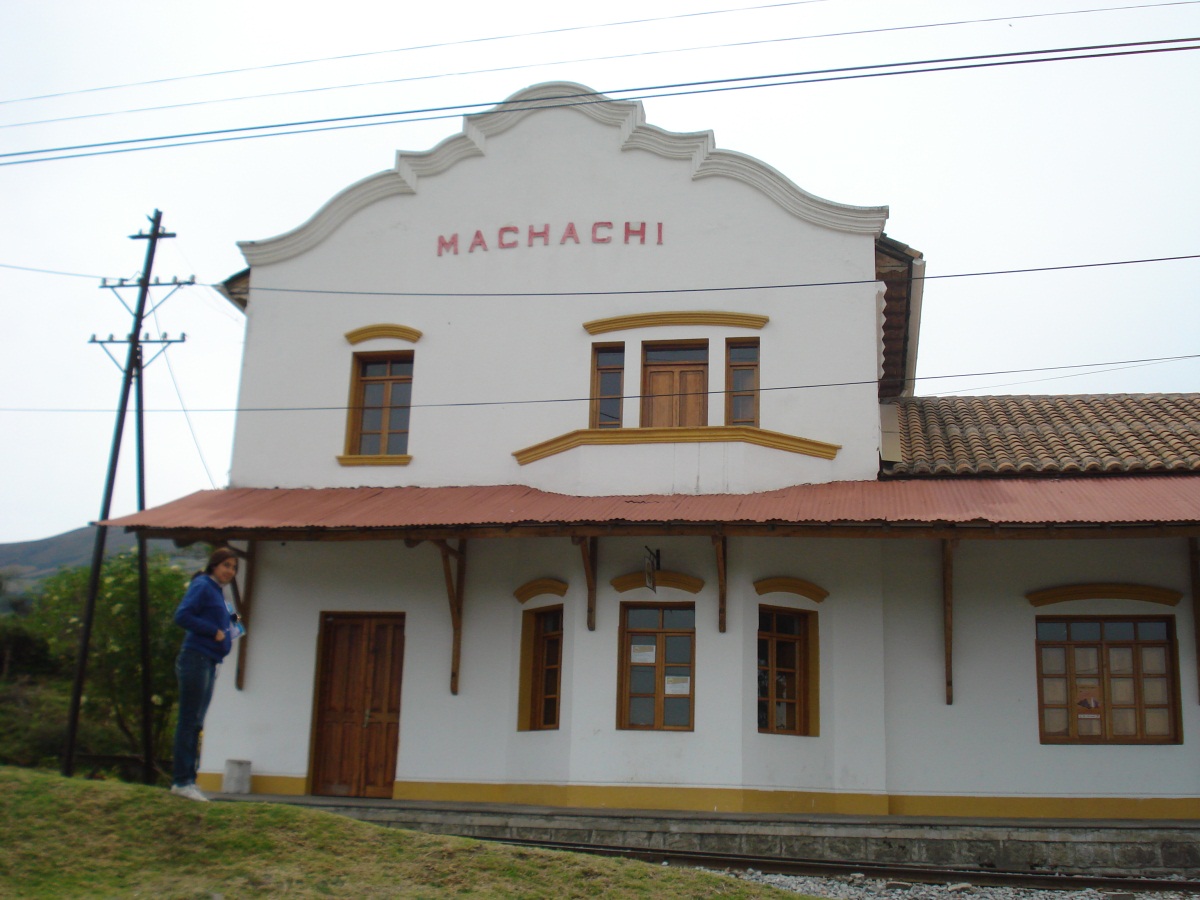 Foto 1. Estación de tren “Machachi”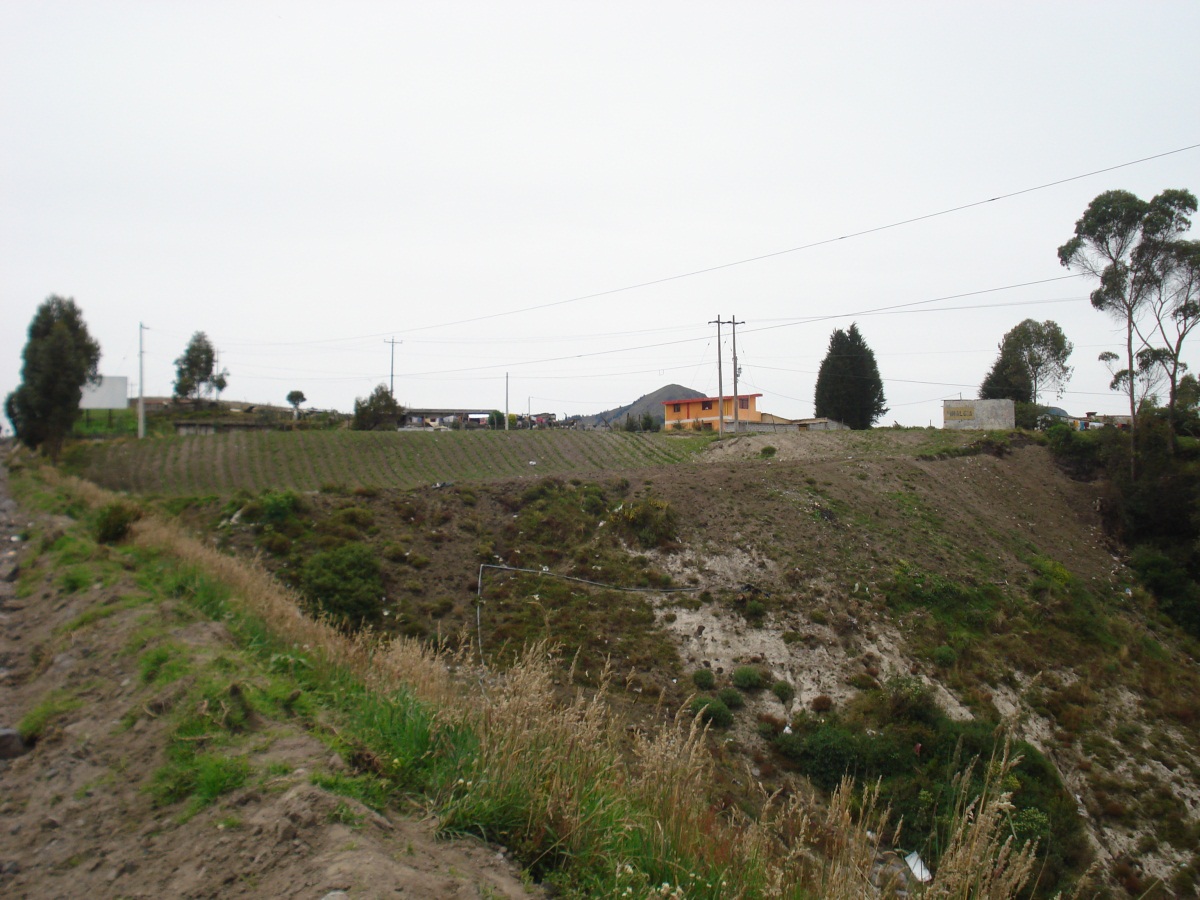 Foto 2. Aloasí, límite sur del cantón Mejía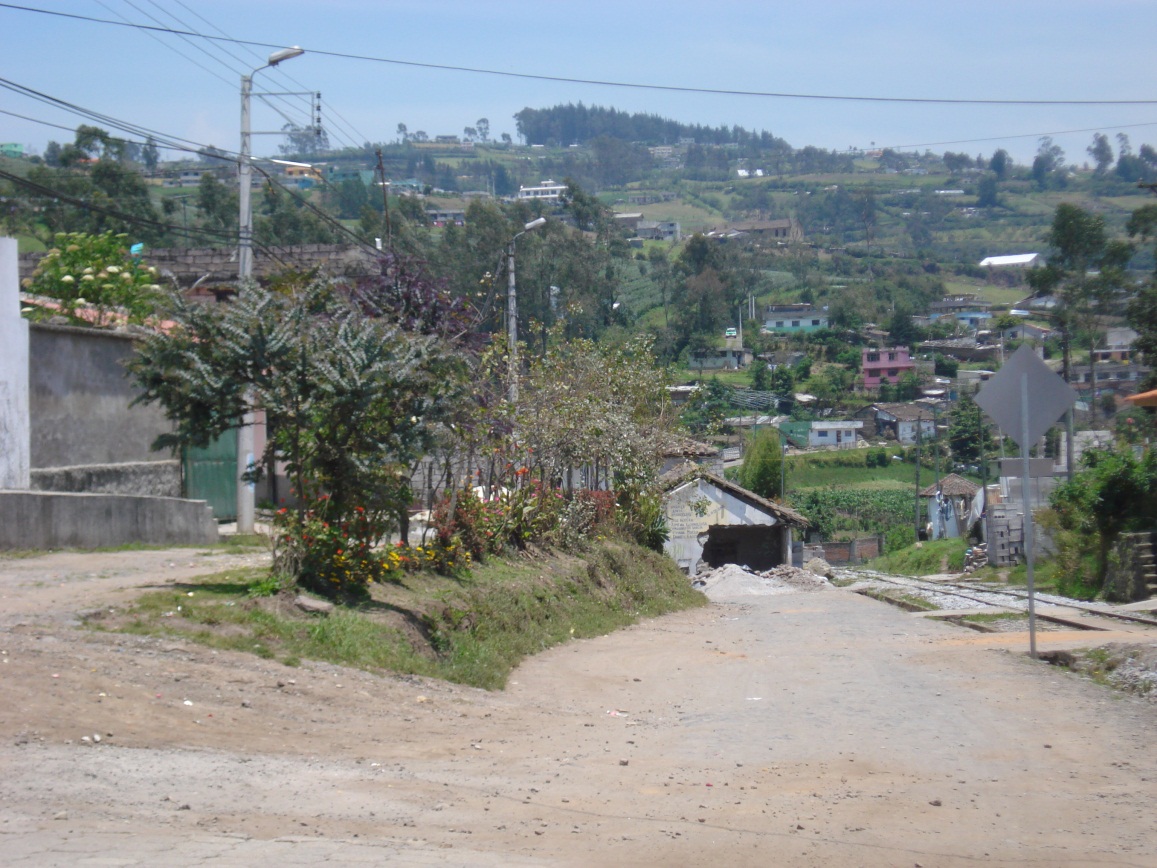 Foto 3. Tambillo viejo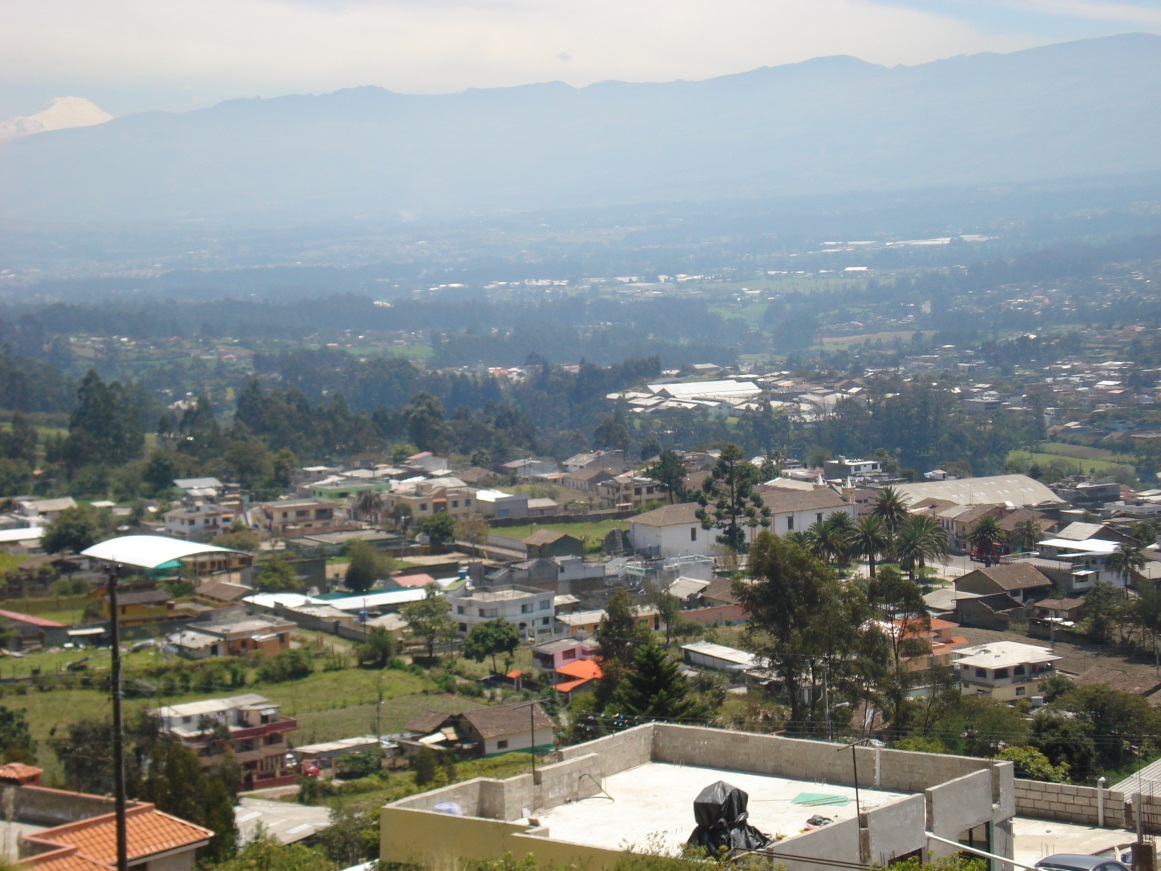 Foto 4. Uyumbicho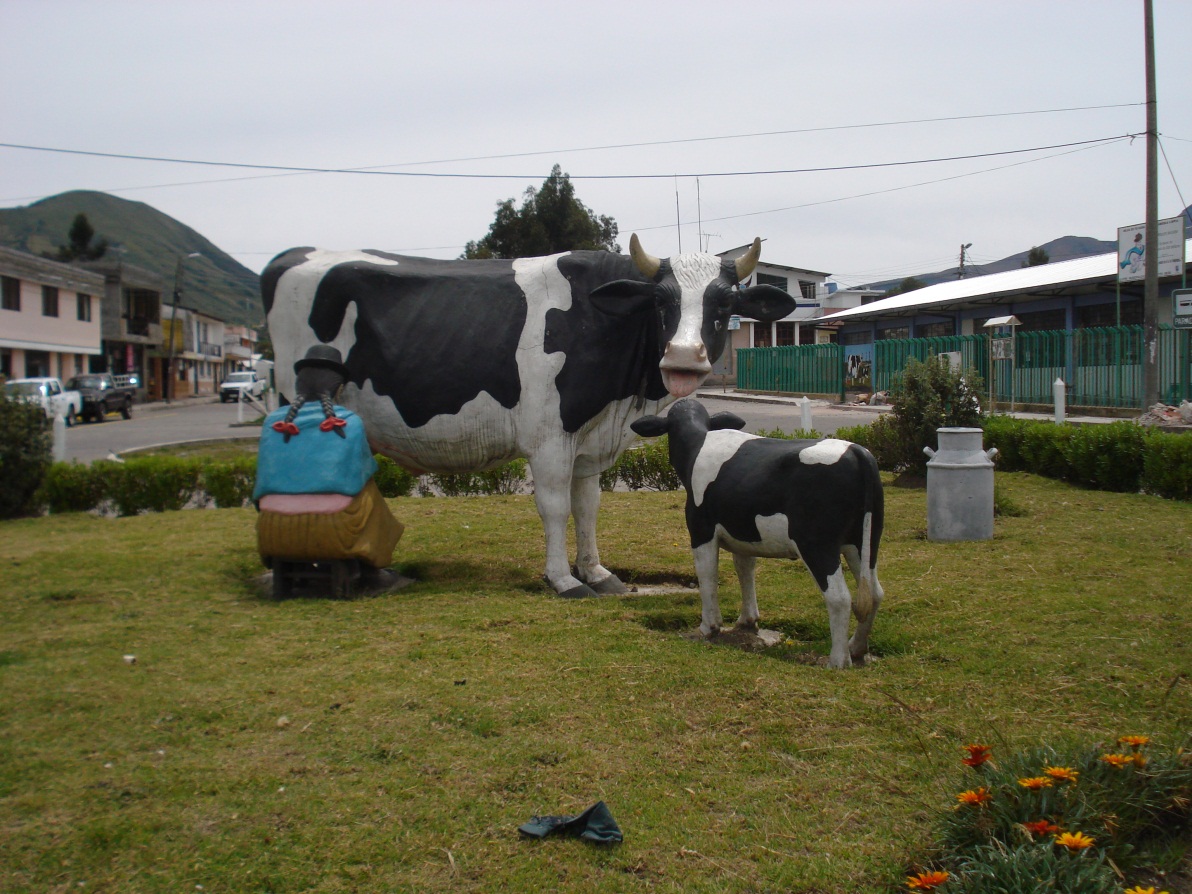 Foto 5. Entrada a la parroquia “El Chaupi”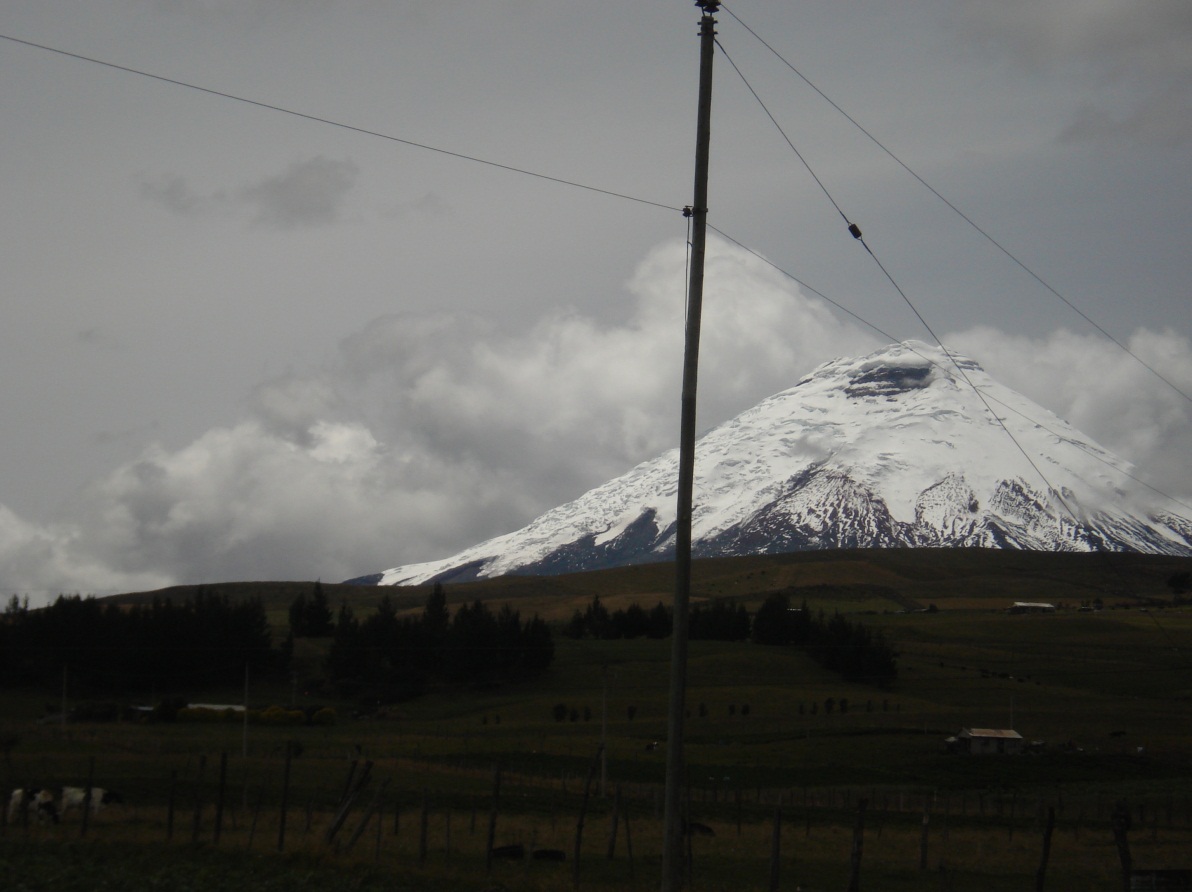 Foto 6. Volcán Cotopaxi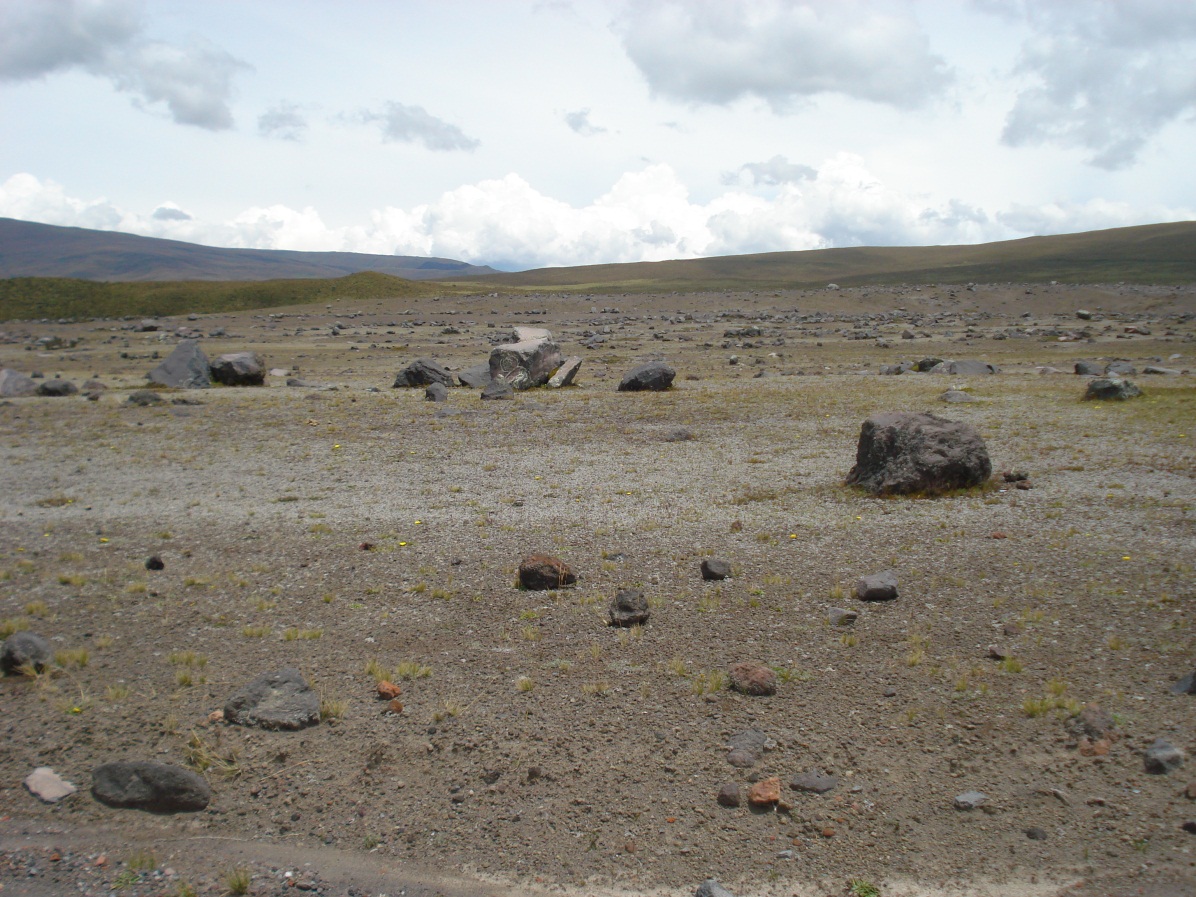 Foto 7. Parque Nacional Cotopaxi, afloramiento rocoso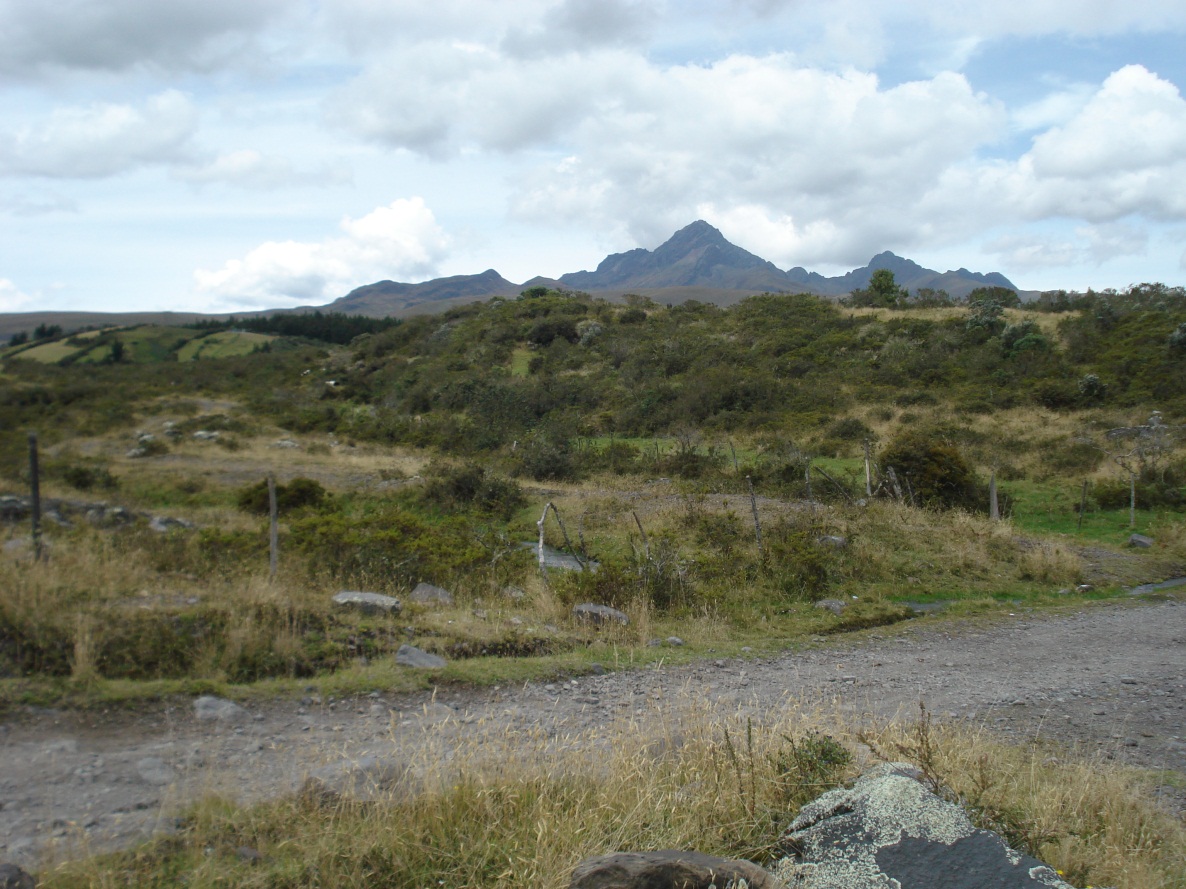 Foto 8. Vegetación Arbustiva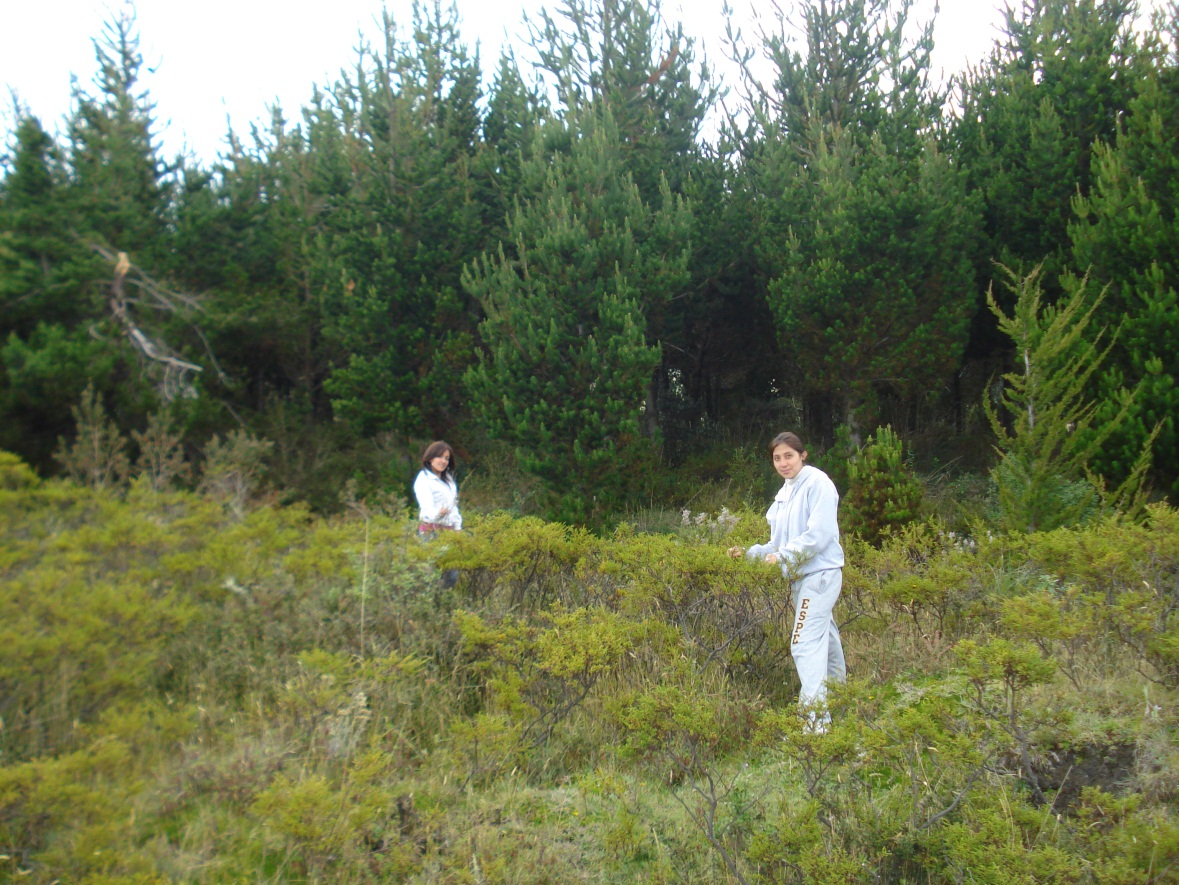 Foto 9. Vegetación de páramo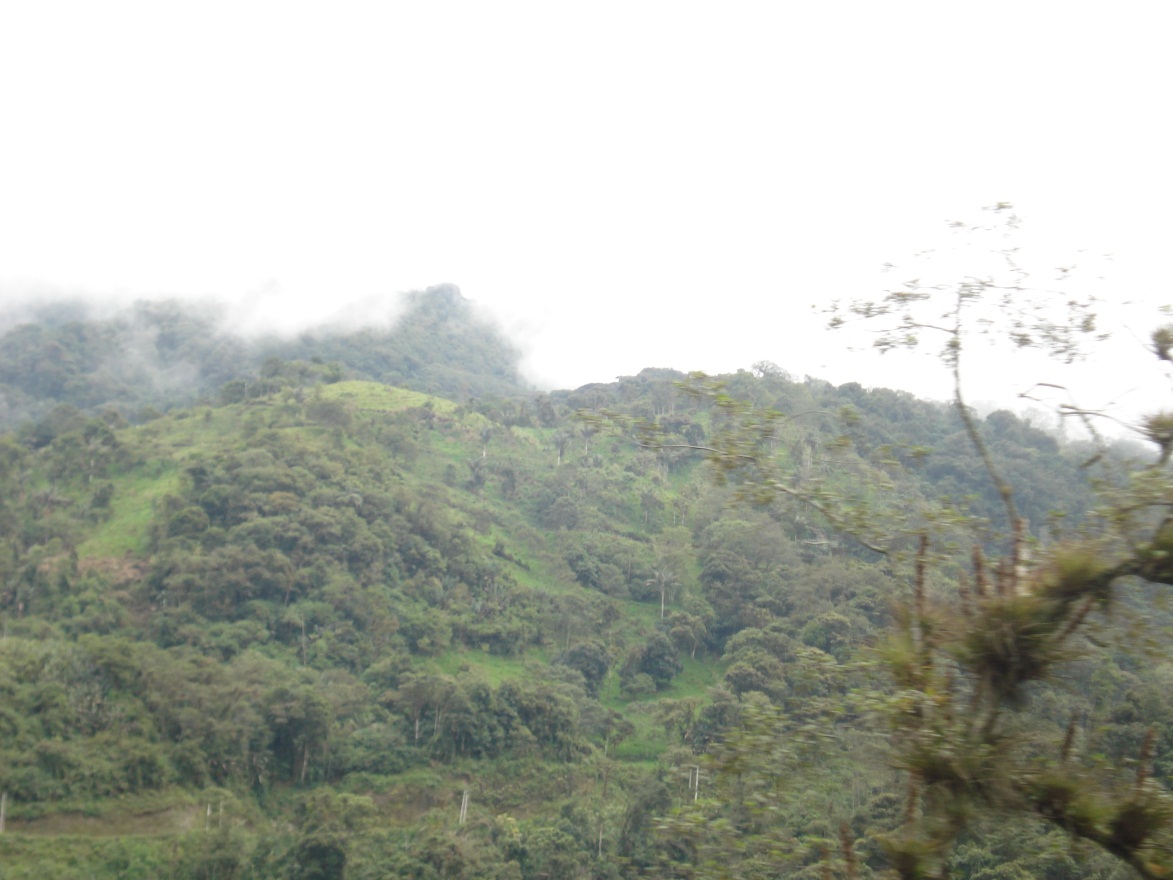 Foto 10. Parroquia Manuel Cornejo Astorga, bosques naturales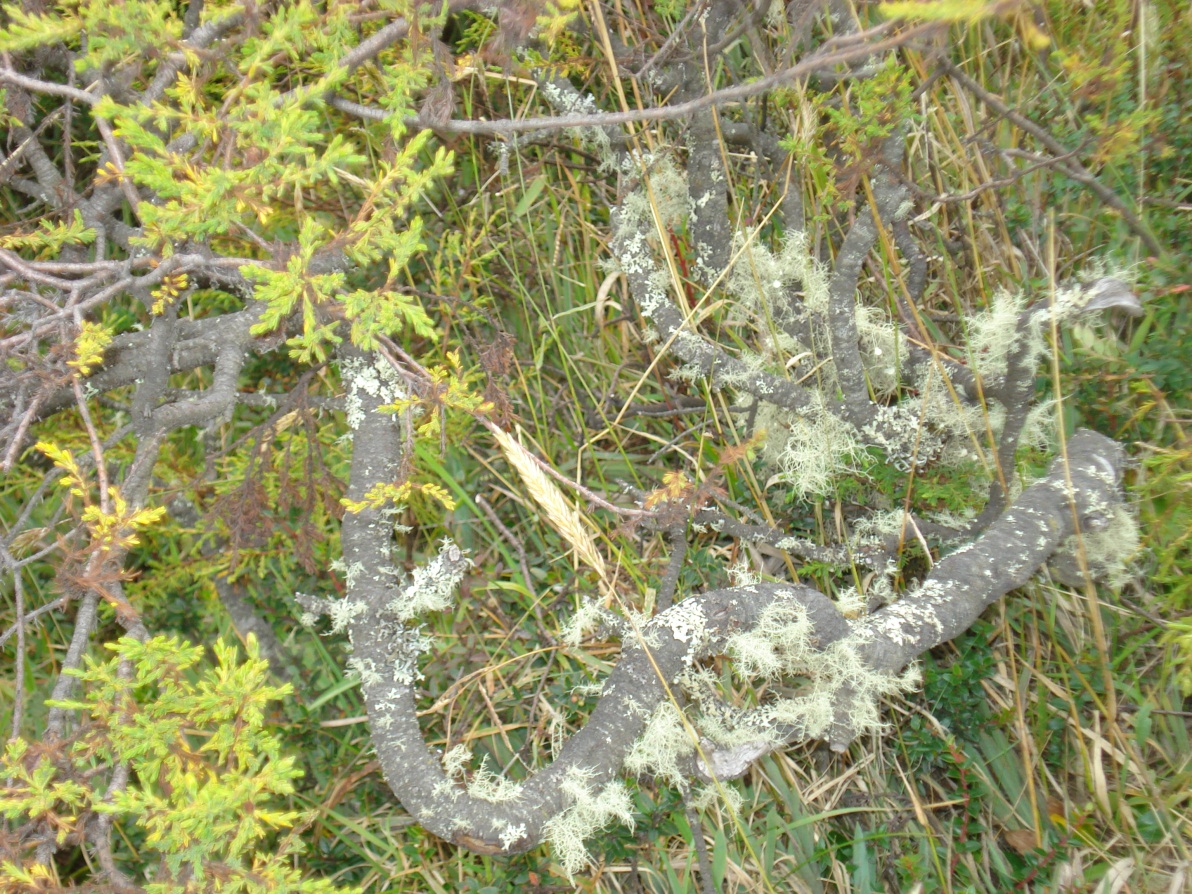 Foto 11. Musgo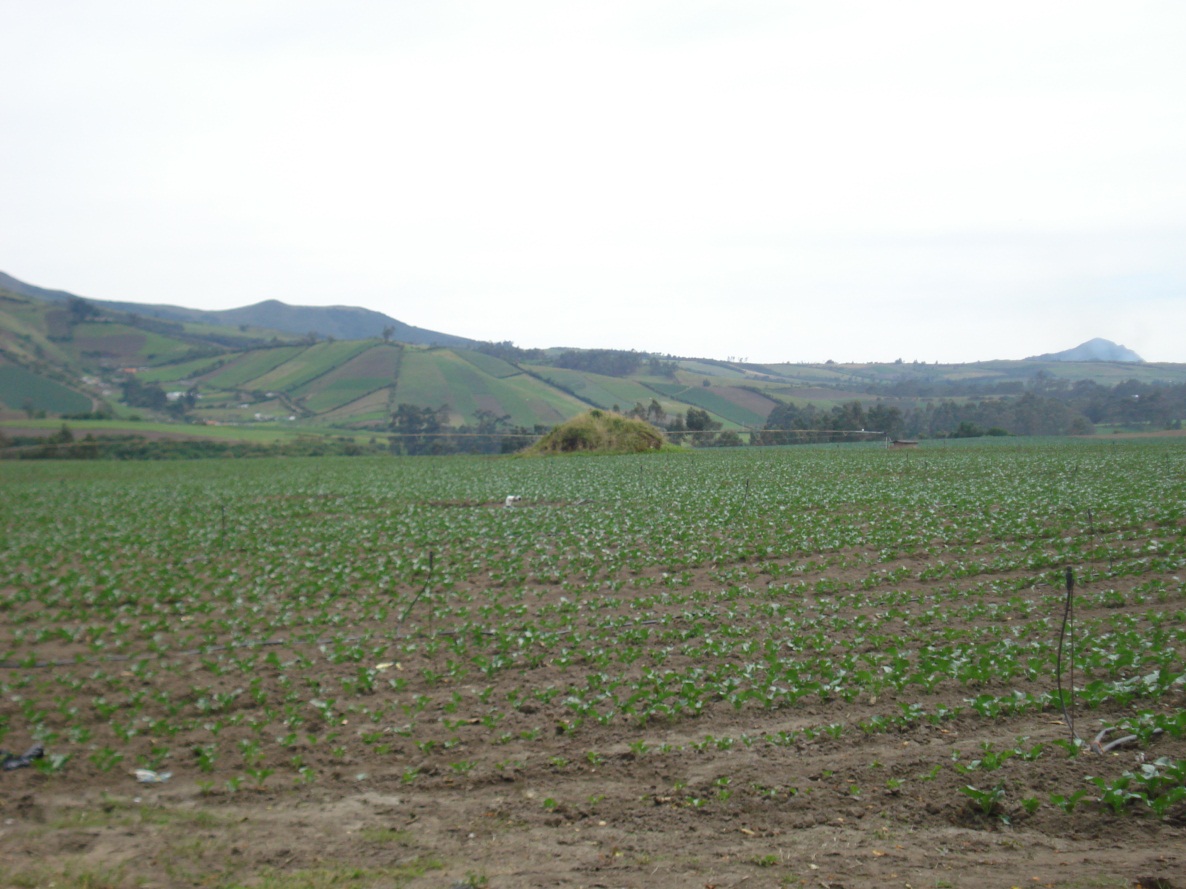 Foto 12. San Antonio de Chamiza, plantaciones de brócoli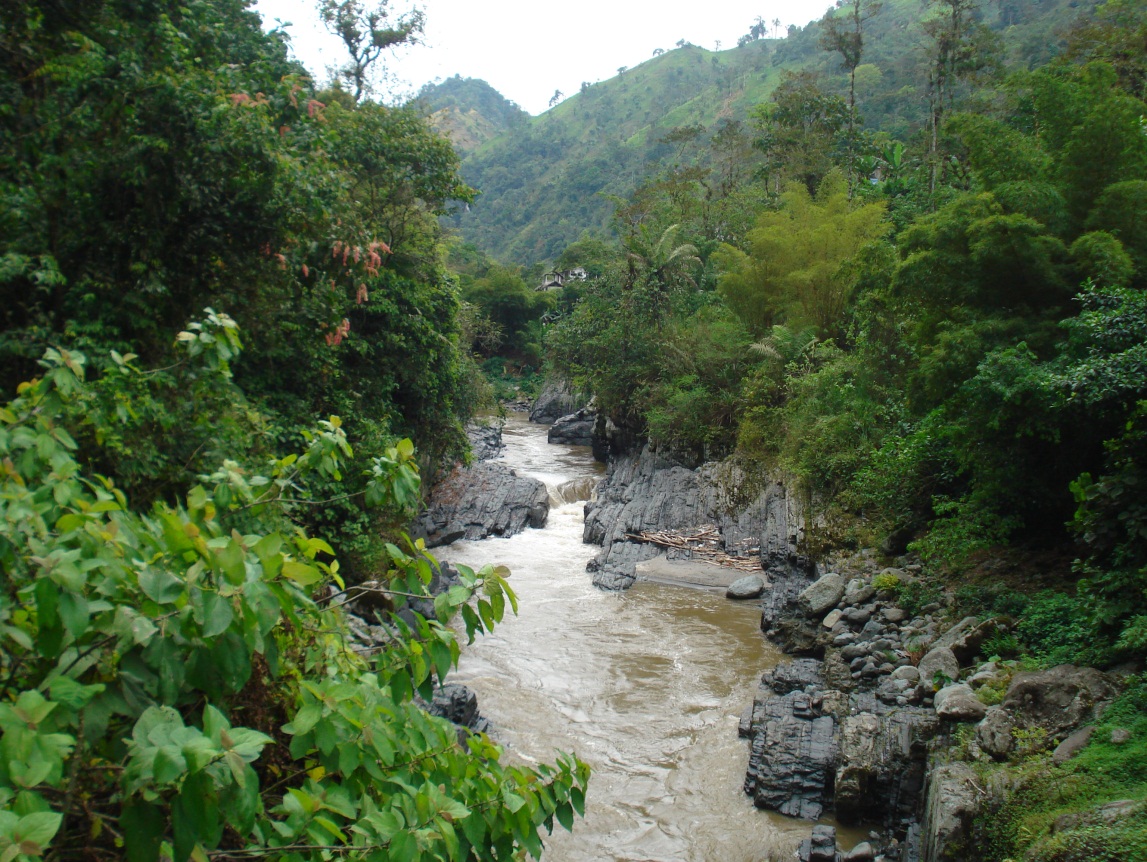 Foto 13. Río Toachi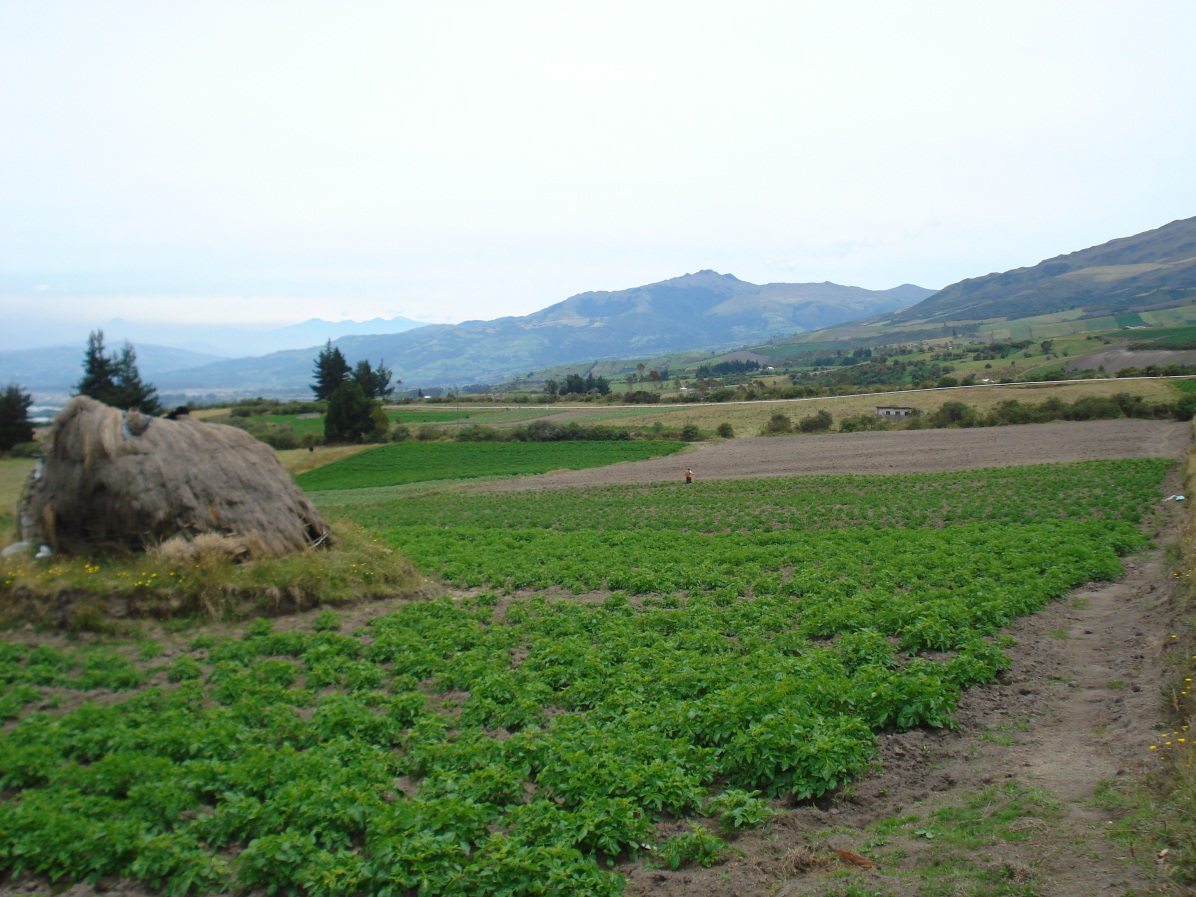 Foto 14. Aloasí, pastizales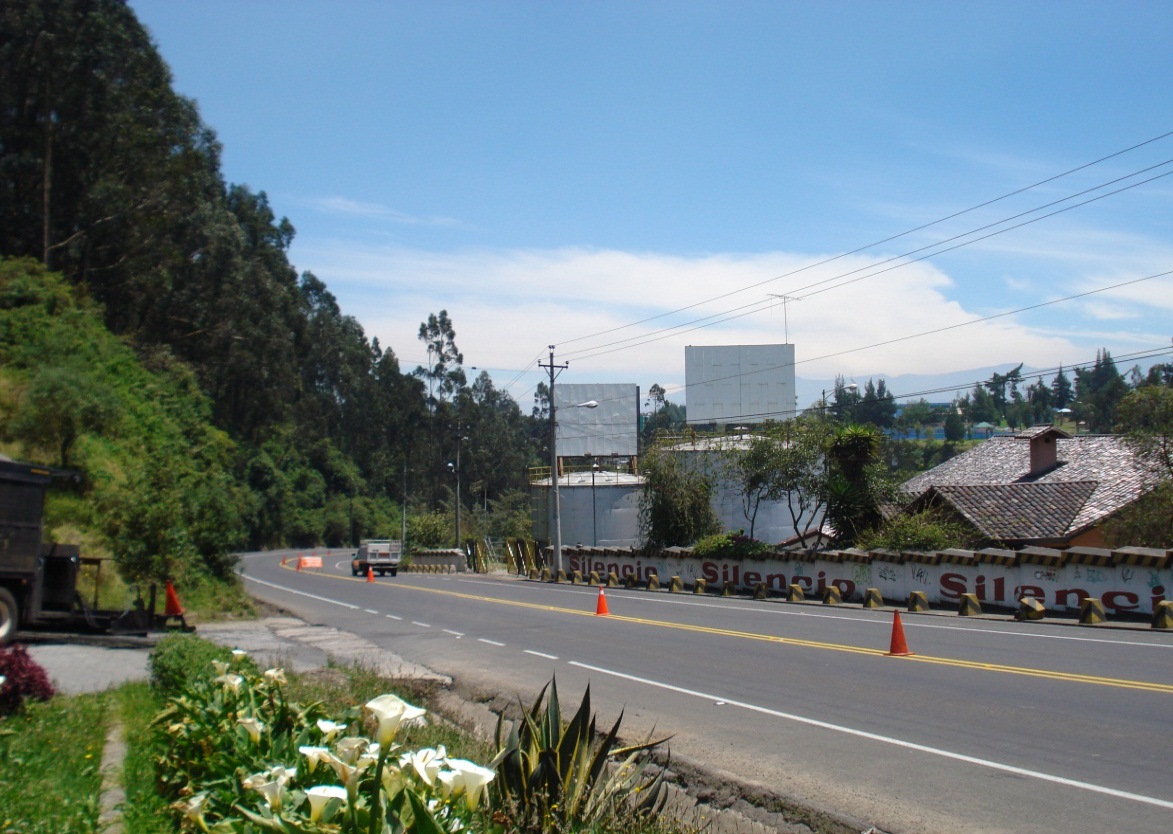 Foto 15. Límite entre Uyumbicho y Amaguaña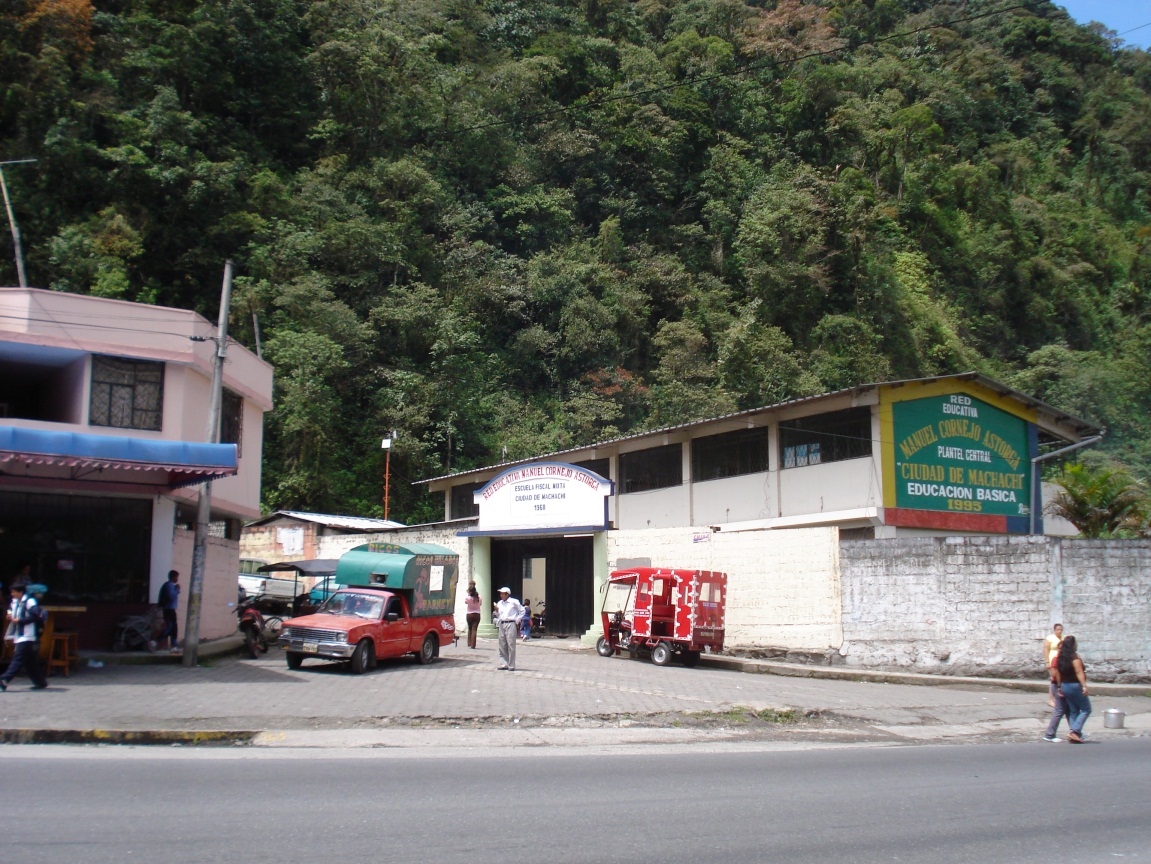 Foto 16. Parroquia Manuel Cornejo Astorga, Tandapi